GDZIE SZUKAĆ POMOCY ???INSTYTUCJE ŚWIADCZĄCE BEZPŁATNĄ POMOC DZIECKU I RODZINIE W POWIECIE MIKOŁOWSKIMPoradnia Psychologiczno-Pedagogiczna ul. Żwirki i Wigury 4 a 43-190 Mikołów Telefon: 32 226 20 71 Strona internetowa: www.poradnia.mikolowski.pl Oferuje pomoc dzieciom, młodzieży i ich rodzinom z uwagi na: opóźniony rozwój mowywadę wymowyopóźniony rozwój psychoruchowy, wady: wzroku, słuchu, ruchuniezgrabność ruchowąADHDzaburzenia koncentracji uwagi, zaburzenia słuchu centralnegotrudności szkolne
 (w czytaniu, pisaniu, liczeniu itp.)lateralizację (nieustaloną, skrzyżowaną)ryzyko dysleksji rozwojowejspecyficzne trudności w uczeniu się (dysleksję, dysortografię, dysgrafię)całościowe zaburzenia rozwojowe (autyzm, zespół Aspergera)zaburzenia SIproblemy w funkcjonowaniu społeczno – emocjonalnym, a także szczególne uzdolnienia i osiągnięcia szkolne.  Powiatowe Centrum Pomocy Rodzinie w Mikołowie z siedzibą w Łaziskach Górnych ul. Chopina 8 43-170 Łaziska Górne Telefon: 32 224 43 90 Strona internetowa: www.pcpr.mikolowski.pl PCPR zajmuje się m.in. opracowaniem i realizacją powiatowego programu od alkoholu lub innych środków psychoaktywnych i ich rodzin. Świadczona jest też pomoc psychologiczna dla osób i rodzin znajdujących się w sytuacjach kryzysowych. Można tu także uzyskać poradę w zakresie prawa rodzinnego i karnego. Ośrodek Terapii Nerwic dla Dzieci i Młodzieży w Orzeszu ul. Mikołowska 208 43-187 Orzesze Telefon: 32 326 08 58 Strona internetowa: www.otnorzesze.pl Ośrodek jest specjalistyczną placówką medyczną zajmującą się kompleksową diagnozą i terapią pacjentów z wybranymi problemami emocjonalnymi. Zajmuje się leczeniem zaburzeń lękowych, adaptacyjnych, separacyjnych, fobii szkolnej, zaburzeń depresyjnych i dysocjacyjnych, zaburzeń stresowych i pourazowych, natręctw, tików, moczenia, mutyzmu i uzależnienia od komputera. Oferuje terapię indywidualną oraz grupową, a także liczne dodatkowe zajęcia terapeutyczne,m.in. hipoterapię, dogoterapię. NZOZ Centrum Opieki Psychiatrycznej i Psychologicznej „Psyche-Med” ul. Waryńskiego 4 43-190 Mikołów Telefon: 32 322 20 24 W Centrum działa Poradnia Zdrowia Psychicznego dla dzieci i młodzieży zajmująca się: - diagnozą psychiatryczną i psychologiczną, - leczeniem psychiatrycznym, - psychoterapią indywidualną i rodzinną. Stowarzyszenie „Siloe” ul. Krakowska 7/3 43-190 Mikołów Telefon: 692 063 683 Strona internetowa: www.siloe.edu.pl Celem działalności Stowarzyszenia jest pomoc rodzinom wielodzietnym, niepełnym z różnymi problemami i ich dzieciom. Stowarzyszenie organizuje pomoc w nauce, bezpłatne korepetycje, wyjazdy kolonijne, wycieczki, wypoczynek letni i pomoc materialną dla dzieci.  Stowarzyszenie Na Rzecz Poradnictwa Obywatelskiego „Dogma” ul. Żwirki i Wigury 4a 43-190 Mikołów Telefon: 32 324 82 59 Strona internetowa: www.dogma.org.pl Jednym z obszarów działania Stowarzyszenia jest umożliwienie dostępu do bezpłatnego poradnictwa prawnego poprzez zapewnienie ciągłego funkcjonowania Biura Bezpłatnych Porad Prawnych i Obywatelskich. Są tam udzielane informacje o tym, jakie prawa szukającym osobom przysługują i jakie są sposoby rozwiązywania problemów, a także wspólne opracowywanie planu działania.Orzeskie Centrum Możliwości i PWD „ Przystań dla Młodych”ul. Wawrzyńca 1343-180 Orzesze32 444 64 53W ramach Orzeskiego Centrum Możliwości prowadzone są: 
- Placówkę Wsparcia Dziennego "Przystań dla Młodych" dla dzieci w wieku od 6 do 16 lat. 
- Punkt Aktywizacji Społeczno Zawodowej dla osób bezrobotnych i biernych zawodowo z rewitalizowanej części Orzesza (Centrum, Jaśkowice, Woszczyce)
-  Animacje, szkolenia, pośrednictwo wolontariatu dla liderów społecznych i organizacji pozarządowych z OrzeszaMikołowskie Stowarzyszenie Pomocy Psychospołecznej i Profilaktyki „Zmiana”ZMIANA
Krakowska 30
43-190 Mikołówtel.: 32 226 41 76Strona internetowa: www.zmiana-mikolow.plCelem działalności naszego Stowarzyszenia jest udzielanie pomocy psychologicznej osobom znajdującym się w trudnych kryzysowych sytuacjach związanych z przemocą domową 
i uzależnieniami od alkoholu i narkotyków.INSTYTUCJE SPOZA POWIATU MIKOŁOWSKIEGOOśrodek medyczno-terapeutyczny „Syriusz” NZOZ Oddział Żory Al. Wojska Polskiego 3c 44-240 Żory Telefon: 32 723 12 74, 666 379 004 Strona internetowa: zory.nzozsyriusz.pl Oddział Rybnik ul. Borki 20 44-203 Rybnik Telefon: 32 723 12 74, 666 379 004 Strona internetowa: zory.nzozsyriusz.pl Ośrodek prowadzi oddział dzienny dla dzieci i młodzieży. W trakcie pobytu stawiana jest diagnoza i wdrażane są oddziaływania terapeutyczne. Jest możliwość kontynuacje leczenia w działającej w Ośrodku Poradni Zdrowia Psychicznego dla Dzieci, Młodzieży i ich Rodzin. Ośrodek zajmuje się pomocą dzieciom, u których występują: zaburzenia emocji, adhd, autyzm dziecięcy, HFA (autyzm wysoko funkcjonujący), zespół Aspergera, opóźnienie rozwoju psychoruchowego, zaburzenia lękowe, dysfunkcjonalna nieśmiałość, problemy w relacjach rówieśniczych, mutyzm wybiórczy, zespół natręctw, tiki, dolegliwości psychosomatyczne, bóle psychogenne, odmowa chodzenia do szkoły, trudności w nauce, dysleksja rozwojowa. AL-MED – Centrum Zdrowia Psychicznego i Terapii  i Uzależnień Al. Wojska Polskiego 3c
44-240 Żory 
tel. 32 72 29 092Strona internetowa: www.almed-centrum.plCentrum Zdrowia Psychicznego Psychicznego leczenia uzależnień dla młodzieży „Familia” w Gliwicach ul. Dębowa 5 44-100 Gliwice Telefon: 32 231 86 15 Strona internetowa: www.familia.org.pl Centrum oferuje kompleksowy program terapii dla młodzieży uzależnionej od narkotyków i hazardu, mającej problemy psychiatryczne. Posiada własny ośrodek detoksykacyjny, oddział terapeutyczny i rehabilitacyjny. Ośrodek Leczenia Nerwic i Zaburzeń Odżywiania „Dąbrówka” w Gliwicach ul. Adama Asnyka 10 44-100 Gliwice Telefon: 32 238 34 70 wewn. 22 Strona internetowa: www.psychoterapia-silesia.pl Ośrodek oferuje konsultacje oraz diagnostykę psychiatryczną i psychologiczną, a także psychoterapię indywidualną, grupową oraz terapię par i rodzin. Zajmuje się leczeniem zaburzeń odżywiania oraz zaburzeń lękowych i depresyjnych. W ramach NZOZ „Dąbrówka” działają również: Poradnia Leczenia Nerwic oraz Poradnia Zdrowia Psychicznego. Centrum Zdrowia Psychicznego „Feniks” NZOZ ul. Młyńska 8 44-100 Gliwice Telefon: 32 375 02 12 Strona internetowa: www.nzozfeniks.pl Ośrodek prowadzi oddział dzienny psychiatryczny dla dzieci i młodzieży, Poradnię Zdrowia Psychicznego dla Dzieci i Młodzieży oraz Poradnię Neurologiczną. Posiada również oddziały w Katowicach i Sosnowcu. Fundacja „Fastryga”, Pracownia Psychoedukacji i Terapii ul. Hołdunowska 70 A 43-143 Lędziny Telefon: 32 216 79 17, 508 552 211 Strona internetowa: www.fas.edu.pl Fundacja zajmuje się profesjonalną diagnozą dzieci i młodzieży z zaburzeniami z grupy FASD przy pomocy 4-cyfrowego kwestionariusza diagnostycznego. Stowarzyszenie Rodzin i Przyjaciół Osób z Zespołem Downa „Szansa” ul Korfantego 3 41-605 Świętochłowice Telefon: 609 704 787 Strona internetowa: www.szansa.katowice.pl Stowarzyszenie zajmuje się niesieniem wszechstronnej pomocy dzieciom z zespołem Downa oraz ich najbliższym. W ramach swojej działalności organizuje spotkania dla rodziców, grupy wsparcia, spotkania ze specjalistami, warsztaty i szkolenia, zajęcia terapeutyczne dla dzieci, a także wspólne wyjazdy i imprezy okolicznościowe. SP ZOZ Ośrodek Profilaktyki i Leczenia Uzależnień „Opilu” ul. Park Hutniczy 6 41-800 Zabrze Telefon: 32 278 11 99 Strona internetowa: www.opilu.pl Ośrodek świadczy pomoc osobom dorosłym oraz dzieciom od 10 r.ż cierpiącym z powodu uzależnienia od komputera, uprawniania hazardu, picia alkoholu, zażywania środków odurzających. W ramach Ośrodka działa Poradnia Zdrowia Psychicznego oraz Oddziały Uzależnień. Pomocy udzielają lekarze, terapeuci, można także skorzystać z pomocy prawnej. Centrum Pediatrii im. Jana Pawła II w Sosnowcu Dzienny Oddział Psychiatrii i Psychoterapii Wieku Rozwojowego oraz Oddział Kliniczny Psychiatrii i Psychoterapii Wieku Rozwojowego ul. Gabrieli Zapolskiej 3 41-218 Sosnowiec Telefon: 32720 77 00 wew. 158 Strona internetowa: www.centrum-pediatrii.com.pl Oddział Kliniczny zajmuje się diagnozą oraz terapią następujących zaburzeń: nerwicowych, odżywiania, zaburzeń afektywnych, psychotycznych, zachowania i emocji. Przyjmowani są pacjenci do 18 r.ż. Oddział Dzienny oferuje turnusy terapeutyczne dla dzieci mających trudność w nawiązywaniu relacji rówieśniczych, wrażliwych na stres, doświadczających lęku, nie radzących sobie z gniewem, frustracją, zamkniętych w sobie. Ofertę leczenia kieruje do dzieci cierpiących z powodu: zaburzeń psychotycznych, ADHD, Zespołu Aspergera, zaburzeń nastroju, zaburzeń nerwicowych (np. fobia szkolna), zaburzeń odżywiania (anoreksja, bulimia), zaburzeń zachowania i emocji. Centrum Pediatrii im. Jana Pawła II w Sosnowcu Poradnia Zdrowia Psychicznego dla Dzieci ul. Gabrieli Zapolskiej 3 41-218 Sosnowiec Telefon: 32 292 91 93 Strona internetowa: www.centrum-pediatrii.com.pl Poradnia oferuje pomoc w zakresie diagnozy psychiatrycznej, psychologicznej, psychoterapii w tym psychoterapii rodzinnej. Poradnia zapewnia kompleksową pomoc dla dzieci i młodzieży w wieku od 3 lat do 19 lat (powyżej 18 r.ż. w przypadku osób kontynuujących leczenie i naukę) w zakresie następujących zaburzeń psychicznych: całościowe zaburzenia rozwojowe, zaburzenia emocjonalne, zaburzenia depresyjne, zaburzenia odżywiania, zaburzenia psychosomatyczne, zaburzenia psychotyczne, zaburzenia zachowania i emocji, ADHD. Chorzowskie Centrum Pediatrii i Onkologii im. E. Hankego ul. Truchana 7 41-500 Chorzów Telefon: 32 34 90 000 Strona internetowa: chcpio.pl Przy szpitalu działają poradnie dziecięce: otolaryngologiczna, alergologiczna, immunologiczna, neurologiczna oraz okulistyczna. Górnośląskie Centrum Zdrowia Matki i Dziecka ul. Medyków 16 40-752 Katowice Telefon: 32 207 16 50; 32 207 16 51 Strona internetowa: www.gczd.katowice.pl W Centrum działają Poradnie: audiologiczna oraz otolaryngologiczna z pracownią audiologiczną oraz neurologiczna. Jest możliwość badania centralnych zaburzeń słuchu. Śląskie Centrum Słuchu i Mowy „Medincus” ul. Nasypowa 18 40-551 Katowice Telefon: 32 256 44 01; 32 256 44 02 Strona internetowa: www.katowice.csim.pl W ramach kontraktu z NFZ Centrum świadczy usługi w zakresie otolaryngologii, audiologii i foniatrii. Diagnozuje i leczy schorzenia uszu u dzieci, zaburzenia słuchu, oferuje możliwość pełnej diagnostyki narządu słuchu, w tym centralnych zaburzeń słuchu. Ponad to zajmuje się diagnostyką, leczeniem i rehabilitacją zaburzeń głosu oraz mowyPoradnia Profilaktyki i Terapii UzaleznieńPolskie Towarzystwo Zapobiegania Narkomanii40-009 Katowice, ul. Warszawska 19(032) 206 82 17Strona internetowa: www.ptzn.katowice.plW ramach działań oddziału PTZN oferuje: konsultacje specjalistów (psycholodzy, pedagodzy, specjaliści terapii uzależnień),  poradnictwo dla dzieci, młodzieży i ich rodziców, zajęcia edukacyjne, informacyjne , wykłady,  psychoterapie indywidualne,  warsztaty dla zainteresowanej młodzieży szkolnej i studentów, warsztaty młodzieży eksperymentującej ze środkami uzależniającymi Telefony zaufania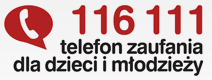 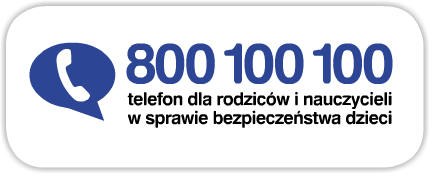 Antydepresyjny Telefon Zaufania(22) 654 40 41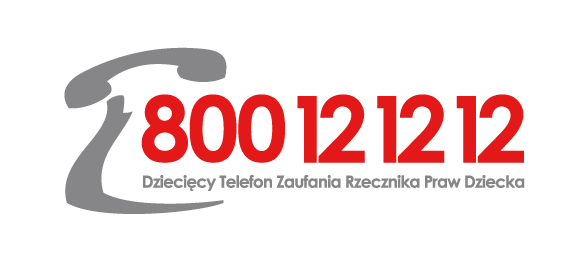 Ogólnopolskie Pogotowie dla Ofiar Przemocy w Rodzinie "Niebieska Linia"infolinia 800 120 002Ogólnopolski Telefon Zaufania Narkotyki - Narkomania  801 199 990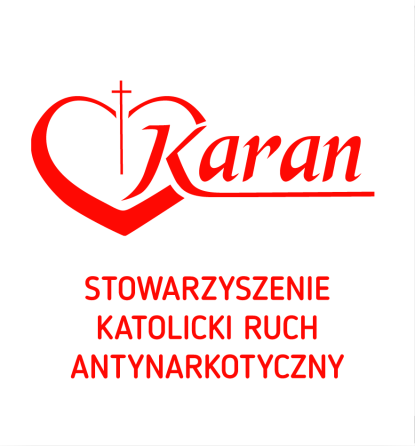 Narkomania — Pomoc Rodzinie, Infolinia Towarzystwa Rodzin i Przyjaciół Dzieci Uzależnionych „Powrót z U”800 120 359POMARAŃCZOWA Linia - program informacyjno-konsultacyjny dla rodziców dzieci pijących alkohol i zażywających narkotyki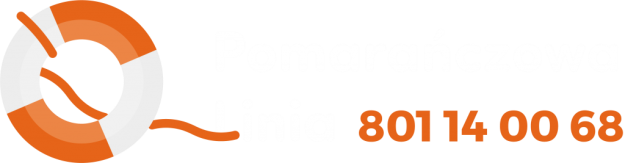 